ООО «Здоровье-НК»УТВЕРЖДАЮ Директор ____________ Д.В. ЗяблицевПравила внутреннего распорядка для граждан, получающих услуги в ООО «Здоровье-НК»Общие положенияООО «Здоровье-НК» (далее — организация,) является организацией, осуществляющей деятельность по уходу за престарелыми и инвалидами с обеспечением проживания, предназначенная для постоянного, периодического проживания граждан пожилого возраста (женщины старше 55 лет, мужчины старше 60 лет) и инвалидов (инвалиды I,II,Ш групп старше 18 лет). Правила внутреннего распорядка (далее - Правила) определяют правила поведения граждан, получающих услуги с целью обеспечения порядка, своевременного пресечения правонарушений, создания благоприятных условий и соблюдения мер безопасности при предоставлении услуг.1.3. Внутренний распорядок для граждан, получающих услуги в организации, определяется нормативными правовыми актами органов государственной власти, настоящими Правилами, приказами и распоряжениями руководителя организации, иными локальными нормативными актами.Настоящие Правила обязательны для граждан, получающих услуги в организации, их законных представителей, родственников, а также иных лиц, посещающих организацию.Лица, нарушающие Правила и совершающие противоправные действия, привлекаются к административной и уголовной ответственности в установленном порядке.С целью обеспечения безопасности граждан, поддержания дисциплины и внутреннего распорядка в организации, предупреждения возникновения чрезвычайных ситуаций в организации на объекте ведется видеонаблюдение.Права граждан, получающих услуги в организации2.1. Граждане, получающие социальные услуги в организации имеют право на:уважительное и гуманное отношение;получение бесплатно в доступной форме информации о своих правах и обязанностях, видах социальных услуг, сроках, порядке и об условиях их предоставления, о тарифах на эти услуги и об их стоимости, а также о поставщиках социальных услуг;выбор поставщика или поставщиков социальных услуг;отказ от предоставления социальных услуг; защиту своих прав и законных интересов в соответствии с законодательством Российской Федерации;условия пребывания в организации, соответствующие санитарно-гигиеническим требованиям, а также на надлежащий уход;свободное посещение законными представителями, адвокатами, нотариусами, а также родственниками и другими лицами в установленное Правилами время (приложение 2); личное обращение к сотрудникам организации по вопросам соблюдения своих прав и интересов;обращение за оказанием медицинской помощи в случае ухудшения состояния здоровья;  иные права и свободы в соответствии с законодательством Российской Федерации.З. Обязанности граждан, получающих услуги в организации3.1. Граждане, получающие социальные услуги в организации, обязаны:предоставлять сведения и документы, необходимые для предоставления социальных услуг (документ о личности, полис омс, документ, подтверждающий регистрацию в системе индивидуального (персонифицированного) учета; при наличии справка об инвалидности и индивидуальная программа реабилитация);соблюдать условия договора о предоставлении социальных услуг, заключенного с организацией;соблюдать распорядок дня организации (приложение 1);вежливо и уважительно относиться к персоналу и проживающим;соблюдать правила личной гигиены;выполнять медицинские предписания, режим питания и диету;  бережно относиться к имуществу организации и имуществу граждан, получающих услуги в организации; использовать помещения в соответствии с их назначением;соблюдать правила запрета курения; в соответствии со своим состоянием здоровья, соблюдать санитарно-гигиенические требования в комнатах и местах общего пользования;соблюдать правила пожарной безопасности;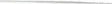 выходить из комнаты на время проведения уборки, соблюдать график проветривания в комнатах (кроме получателей социальных услуг, находящихся на постельном режиме); использовать видео-, аудио-, радиотехнику при условии уменьшения звука прибора до степени, которая не нарушает покой окружающих;соблюдать режим посещения проживающих в организации граждан родственниками и другими посетителями, согласно установленному графику посещений (приложение 2).4. Правила проживания в организацииРазмещение проживающих по комнатам осуществляется управляющим с учетом состояния здоровья, возраста, характерологических особенностей. Мужчины и женщины размещаются раздельно.Перевод из одной комнаты в другую осуществляется по согласованию с управляющим.Граждане, проживающие в организации, обеспечиваются:условиями проживания, отвечающими санитарно-гигиеническим требованиям;мягким инвентарем;питанием;необходимым уходом и первичной медико-санитарной помощью;  условиями для проведения досуга.Граждане обеспечиваются 5-разовым питанием (включая диетическое).Все проживающие граждане принимают пищу в помещении столовой, (за исключением граждан, которым по медицинским показаниям подача пищи осуществляется в комнате).В комнатах в часы послеобеденного и ночного отдыха должна соблюдаться тишина.Граждане, проживающие в организации вправе пользоваться принадлежащими им личными вещами, не создающими опасных условий для других проживающих совместно с ними граждан.Граждане, нуждающиеся в стационарном лечении и в специализированной медицинской помощи, направляются персоналом в соответствующие лечебные учреждения.Гражданам, получающим социальные услуги в организации, категорически запрещается:нарушать правила, установленные данным документом;находиться в организации, на его территории в состоянии алкогольного, наркотического опьянения;приносить, хранить, употреблять спиртные напитки, наркотические средства, психотропные и токсические вещества, медикаменты, оружие, колюще-режущие, колюще-рубящие предметы (ножницы, ножи, отвертки и др.);играть в азартные игры;стирать, сушить и утюжить белье в комнате;курить;пользоваться электронагревательными бытовыми приборами (чайником, кипятильником и др.) в комнатах, готовить и разогревать пищу в комнате с использованием электронагревательных приборов;хранить в комнатах острые, колющие предметы, громоздкие вещи; хранить и проносить в организацию легковоспламеняющиеся, взрывоопасные вещества;перемещать инвентарь, оборудование и имущество из одного помещения в другое;содержать в комнате домашних животных (кошек, собак и т.д.);выбрасывать мусор через окна и кормить пищевыми отходами птиц, бродячих животных на прилегающей к организации территории; хранение продуктов питания с истёкшим сроком годности, утверждённых СанПиН 23.2.1324-03; самолечение любыми препаратами (лечение и профилактика заболеваний граждан, проживающих в организации, осуществляется только под контролем медицинского работника учреждения).5. Выбытие из организации5.1. Социальное обслуживание граждан, находящихся в организации, прекращается в случаях:подачи гражданином или его законным представителем заявления об отказе от услуг; подачи заявления родственником гражданина, который обязуется обеспечивать ему уход, с личного согласия гражданина;нарушения условий заключенного договора о предоставлении услуг;истечения срока действия договора о предоставлении услуг;смерти гражданина или ликвидации (прекращения деятельности) организации;возникновение у гражданина медицинских противопоказаний к получению социальных услуг в стационарной форме социального обслуживания, подтвержденных	заключением уполномоченной медицинской организации;  наличия решения суда о признании гражданина безвестно отсутствующим или умершим;осуждения гражданина к отбыванию наказания в виде лишения свободы.5.2.Организация уведомляет гражданина и его родственника о расторжении договора (за исключением случаев выбытия на основании личного заявления гражданина об отказе от услуг, его родственника, когда дата выбытия определяется гражданином, его родственником).Приложение 1 к правилам внутреннего распорядка Распорядок дня для граждан7.00 – 8.00 подъём8.00 – 9.00 гигиенические процедуры9.00 – 10.00 завтрак10.00–12.00 мониторинг состояния здоровья (измерение давления, температуры и др.)12.00 – 13.00 свободное время, прогулка, анимация, концерты, киносеансы, групповые игры13.00 – 14.00 обед14.00 – 16.00 тихий час16.00 – полдник16.30 – 18.00 свободное время, прогулка, анимация, концерты, киносеансы, групповые игры18.00 – 19.00 ужин19.00 – 21.00 свободное время21.00 – 21.30 поздний ужин21.30 – 22.00 мониторинг состояния здоровья (измерение давления, температуры и др.)22.00 – 23.00 гигиенические процедуры23.00 – отбойПриложение 2 к правилам внутреннего распорядка Порядок посещения граждан, находящихся в ООО «Здоровье-НК»Граждан, получающих услуги в ООО «Здоровье-НК» могут посещать родственники и  другие граждане старше 18 лет в установленное время, по  предъявлению документов, удостоверяющих личность.Посещение граждан в учреждении разрешается ежедневно с 08.00 до 20.00.Информация о посещении гражданина вносится в «Журнал посещения клиентов» самостоятельно гражданами пришедшими в организацию.4. В период карантина, объявленного приказом по организации, посещения запрещены. Прием продуктов, вещей и доставка осуществляются сотрудниками организации.Передаваемые продукты должны соответствовать требованиям:- ассортимент и объем передаваемых продуктов не должен быть противопоказан гражданину по состоянию здоровья;- продукты должны быть предварительно обработан (предварительно промыты и упакованы);- должны быть соблюдены сроки хранения продуктов;При выявлении продуктов, не соответствующих вышеперечисленным требованиям, а также продуктов с признаками порчи возвращаются посетителю.Список продуктовРазрешенные и запрещенные для передачи гражданину, получающих услуги в ООО «Здоровье-НК»Наименование разрешенных продуктовНаименование запрещенных продуктовФрукты, овощи (мытые), цельные, без признаков порчиПаштеты, студни, субпродуктыФруктовые, овощные соки пюреПаштеты, студни, субпродуктыМинеральная вода, другие безалкогольные газированные напитки не более 1 ли аЯйцо, домашняя птицаКондитерские изделия фабричные (печенье, пряники, вафли, кексы и др.)Молоко, кисломолочные продукты   (сметана, творог, сливочное масло и т.п.)Конфеты, шоколад, сгущенное молоко (сливкиМолоко, кисломолочные продукты   (сметана, творог, сливочное масло и т.п.)Колбасы (полукопченные, копченные) цельными батонами или в вакуумной паковкеВареная колбасаХлебобулочные изделияГрибы, консервыЧай, кофе и т.п.Алкогольные, энергетические напитки